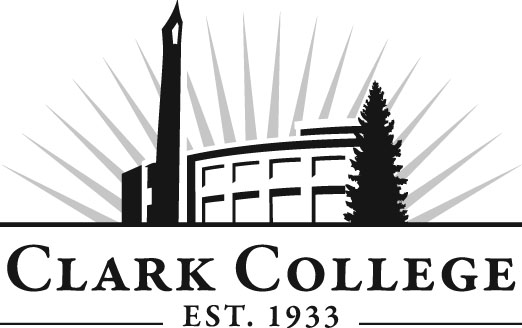 Network Technology Advisory CommitteeMeeting AgendaWednesday, February 25, 2015   *   6:00 p.m.  Joan Stout Hall room 244Agenda ItemExpected OutcomeTimeCall Meeting to Order – Committee ChairN/AWelcome and Introductions – Committee ChairNew members/guests introduced5 min.Approval of Minutes from Last Meeting – ChairOctober 29, 2014Corrections indicated and/or approval of minutes as written.5 min.Office of Instruction Updates- Advisory Committee Business-Committee roster/membershipAdvisory Committee Recognition event – Weds., March 18, 2015, 7:30 a.m. – 9:00 a.m. Regional economist Scott Bailey will be guest speakerInformational5 min.Director/division chair ReportDwight Hughes provides NTEC updates:Green River BAS efforts & progressSuccess and challenges of hybrid online courses, move to fully online courses by fall quarter.Fluke donation of $15K in new fiber testing equipment.Clark ITS donation of $10K in used L3 switchesNew 3cr courses going strongNew IP Subnetting 2cr course coming soonInformational20 min.Work Plan-Committee Chair and Program Director/Division ChairJack Sande provides handouts for new NTEC degree and revised Microsoft degree – recently approved.Committee discussion of future directions for Microsoft degree and new courses/topics/ technologies to be looking at as both electives and degree required.Implement strategies as outlined in work plan.  If necessary, identify work groups.40 min.Old Business-Follow-up- Committee ChairAdam Coleman provides an update about Computer Support and their new advisory to begin in spring 2015Informational20 min.New BusinessNew business items are addressed by the committee.10 min.Summary of follow-up action items – Committee ChairSummary of follow-up actions communicated to the committee.5 min.Establish next meeting date and adjournment  – Committee ChairMeeting date established.5 min.